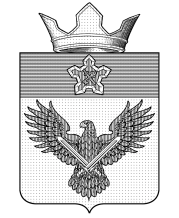 А Д М И Н И С Т Р А Ц И ЯОРЛОВСКОГО СЕЛЬСКОГО ПОСЕЛЕНИЯГОРОДИЩЕНСКОГО МУНИЦИПАЛЬНОГО РАЙОНА
ВОЛГОГРАДСКОЙ ОБЛАСТИул. Советская, 24, с. Орловка, Городищенский район, Волгоградская область, 403014Телефон: (84468) 4-82-18; Телефакс: (84468) 4-82-17;E-mail: mo_orlovka@mail.ruСведения о муниципальном недвижимом имуществеОрловского сельского поселения Городищенского муниципального районаВолгоградской областина 01.11.2021 годСведения о муниципальном движимом имуществеОрловского сельского поселения Городищенского муниципального района Волгоградской областиНа 01.11.2021 год Глава Орловского сельского поселения                                                                              Ф.М.Грачёв№п/пНаименование объектов учетаМестоположение (адрес)Местоположение (адрес)Полное наименование балансодержателяПервоначальная стоимость основных средств (тыс.руб)Остаточная стоимость объекта (тыс.руб)Основание внесения в реестрСведения об установленных ограничениях1Часть административного зданиясело Орловка, ул. Советская, д 24село Орловка, ул. Советская, д 24Администрация Орловского сельского поселения Городищенского муниципального района Волгоградской области204,00На основании Закона Волгоградской области от 04.12.2006 № 1342-ОД, нет2Здание Орловского дома культурысело Орловка, ул. Советская, д 24Администрация Орловского сельского поселения Городищенского муниципального района Волгоградской областиАдминистрация Орловского сельского поселения Городищенского муниципального района Волгоградской области83,00На основании Закона Волгоградской области от 04.12.2006 № 1342-ОДнет3Жилой домсело Орловка, ул. Волгоградская, д 48Администрация Орловского сельского поселения Городищенского муниципального района Волгоградской областиАдминистрация Орловского сельского поселения Городищенского муниципального района Волгоградской области60,00Решение Городищенского районного суда Волгоградской области от 23.01.2013 Дело  № 2-201/2013 нет4Универсальная спортивная площадкасело Орловка, ул. ОктябрьскаяАдминистрация Орловского сельского поселения Городищенского муниципального района Волгоградской областиАдминистрация Орловского сельского поселения Городищенского муниципального района Волгоградской области3046,02640,0Акт приема передачи от 13.11.2017  и постановление Администрации Городищенского района Волгоградской области от 13.11.2017 № 1168-пнет5Площадь перед зданием МКУ «Орловский центр культуры»село Орловка, ул. СоветскаяАдминистрация Орловского сельского поселения Городищенского муниципального района Волгоградской областиАдминистрация Орловского сельского поселения Городищенского муниципального района Волгоградской области3196,0887,9Акт приема передачи объекта, Распоряжение от 08.07.2019 № 1-2л/48 анет6Братская могила советских воинов, погибших в период Сталинградской битвысело Орловка, ул. ВолгоградскаяАдминистрация Орловского сельского поселения Городищенского муниципального района Волгоградской областиАдминистрация Орловского сельского поселения Городищенского муниципального района Волгоградской области565,00На основании Закона Волгоградской области от 04.12.2006 № 1342-ОДнет7Гражданское кладбище Орловского сельского поселениясело ОрловкаАдминистрация Орловского сельского поселения Городищенского муниципального района Волгоградской областиАдминистрация Орловского сельского поселения Городищенского муниципального района Волгоградской области474,0228,2На основании Закона Волгоградской области от 04.12.2006 № 1342-ОДнет8Павильон остановкисело Орловка, ул. ВолгоградскаяАдминистрация Орловского сельского поселения Городищенского муниципального района Волгоградской областиАдминистрация Орловского сельского поселения Городищенского муниципального района Волгоградской области20,00На основании Закона Волгоградской области от 04.12.2006 № 1342-ОДнет9Уличное освещение по улице Волгоградскаясело Орловка, ул. ВолгоградскаяАдминистрация Орловского сельского поселения Городищенского муниципального района Волгоградской областиАдминистрация Орловского сельского поселения Городищенского муниципального района Волгоградской области205,00На основании Закона Волгоградской области от 04.12.2006 № 1342-ОДнет10Уличное освещение по улице Победысело Орловка, ул. ПобедыАдминистрация Орловского сельского поселения Городищенского муниципального района Волгоградской областиАдминистрация Орловского сельского поселения Городищенского муниципального района Волгоградской области149,00На основании Закона Волгоградской области от 04.12.2006 № 1342-ОДнет11Уличное освещение по улице Мирасело Орловка, ул. МираАдминистрация Орловского сельского поселения Городищенского муниципального района Волгоградской областиАдминистрация Орловского сельского поселения Городищенского муниципального района Волгоградской области15,00На основании Закона Волгоградской области от 04.12.2006 № 1342-ОДнет12Уличное освещение по улице Октябрьскаясело Орловка, ул. ОктябрьскаяАдминистрация Орловского сельского поселения Городищенского муниципального района Волгоградской областиАдминистрация Орловского сельского поселения Городищенского муниципального района Волгоградской области34,00На основании Закона Волгоградской области от 04.12.2006 № 1342-ОДнет13Уличное освещение по улице Заречнаясело Орловка, ул. ЗаречнаяАдминистрация Орловского сельского поселения Городищенского муниципального района Волгоградской областиАдминистрация Орловского сельского поселения Городищенского муниципального района Волгоградской области17,00На основании Закона Волгоградской области от 04.12.2006 № 1342-ОДнет14Уличное освещение по улице Каратальскаясело Орловка, ул. КаратальскаяАдминистрация Орловского сельского поселения Городищенского муниципального района Волгоградской областиАдминистрация Орловского сельского поселения Городищенского муниципального района Волгоградской области13,00На основании Закона Волгоградской области от 04.12.2006 № 1342-ОДнет15Уличное освещение по улице Тракторнаясело Орловка, ул. ТракторнаяАдминистрация Орловского сельского поселения Городищенского муниципального района Волгоградской областиАдминистрация Орловского сельского поселения Городищенского муниципального района Волгоградской области78,00На основании Закона Волгоградской области от 04.12.2006 № 1342-ОДнет16Уличное освещение по улице  Степнаясело Орловка, ул. СтепнаяАдминистрация Орловского сельского поселения Городищенского муниципального района Волгоградской областиАдминистрация Орловского сельского поселения Городищенского муниципального района Волгоградской области81,00нет17Уличное освещение по улице Советскаясело Орловка, ул. СоветскаяАдминистрация Орловского сельского поселения Городищенского муниципального района Волгоградской областиАдминистрация Орловского сельского поселения Городищенского муниципального района Волгоградской области79,00нет18Автомобильная дорога с отсыпанным щебнем по улице Мирасело Орловка, ул. МираАдминистрация Орловского сельского поселения Городищенского муниципального района Волгоградской областиАдминистрация Орловского сельского поселения Городищенского муниципального района Волгоградской области3278,01144,9нет19Автомобильная дорога с асфальтовым покрытием  по улице Октябрьскаясело Орловка, ул. ОктябрьскаяАдминистрация Орловского сельского поселения Городищенского муниципального района Волгоградской областиАдминистрация Орловского сельского поселения Городищенского муниципального района Волгоградской области3468196,5нет20Автомобильная дорога с асфальтовым покрытием  по улице Победысело Орловка, ул. ПобедыАдминистрация Орловского сельского поселения Городищенского муниципального района Волгоградской областиАдминистрация Орловского сельского поселения Городищенского муниципального района Волгоградской области26 480На основании Закона Волгоградской области от 04.12.2006 № 1342-ОДнет21Автомобильная дорога с асфальтовым покрытием  по улице Советскаясело Орловка, ул. СоветскаяАдминистрация Орловского сельского поселения Городищенского муниципального района Волгоградской областиАдминистрация Орловского сельского поселения Городищенского муниципального района Волгоградской области48141523,9На основании Закона Волгоградской области от 04.12.2006 № 1342-ОДнет22Автомобильная дорога с асфальтовым покрытием  по улице Волгоградскаясело Орловка, ул. ВолгоградскаяАдминистрация Орловского сельского поселения Городищенского муниципального района Волгоградской областиАдминистрация Орловского сельского поселения Городищенского муниципального района Волгоградской области48421691На основании Закона Волгоградской области от 04.12.2006 № 1342-ОДнет23Автомобильная дорога с отсыпанным щебнем по пер.  Школьныйсело Орловка, пер. ШкольныйАдминистрация Орловского сельского поселения Городищенского муниципального района Волгоградской областиАдминистрация Орловского сельского поселения Городищенского муниципального района Волгоградской областиНа основании Закона Волгоградской области от 04.12.2006 № 1342-ОДнет24Автомобильная дорога с асфальтовым покрытием   по пер. Тихий к гражданскому кладбищусело Орловка, по пер.Тихий Администрация Орловского сельского поселения Городищенского муниципального района Волгоградской областиАдминистрация Орловского сельского поселения Городищенского муниципального района Волгоградской области43881532,5На основании Закона Волгоградской области от 04.12.2006 № 1342-ОДнет25Автомобильная дорога с отсыпанным щебнем  по улице Заречнаясело Орловка, ул. ЗаречнаяАдминистрация Орловского сельского поселения Городищенского муниципального района Волгоградской областиАдминистрация Орловского сельского поселения Городищенского муниципального района Волгоградской области1482517На основании Закона Волгоградской области от 04.12.2006 № 1342-ОДнет26Автомобильная дорога с отсыпанным щебнем по улице Каратальскаясело Орловка, ул. КаратальскаяАдминистрация Орловского сельского поселения Городищенского муниципального района Волгоградской областиАдминистрация Орловского сельского поселения Городищенского муниципального района Волгоградской области1482517На основании Закона Волгоградской области от 04.12.2006 № 1342-ОДнет27Земельный участок (устройство пруда и выращивание рыбы)Территория Администрации Орловского сельского поселения Городищенского муниципального района Волгоградской областиАдминистрация Орловского сельского поселения Городищенского муниципального района Волгоградской областиАдминистрация Орловского сельского поселения Городищенского муниципального района Волгоградской области76На основании Закона Волгоградской области от 04.12.2006 № 1342-ОДнет28Земельный участок (устройство пруда)Территория Администрации Орловского сельского поселения Городищенского муниципального района Волгоградской областиАдминистрация Орловского сельского поселения Городищенского муниципального района Волгоградской областиАдминистрация Орловского сельского поселения Городищенского муниципального района Волгоградской области13П.4 ст.7 ФЗ «О введении в действие Водного кодекса РФ» от 03.06.2006 « 73-ФЗнет29Квартира № 3 по ул. Советская, д. 22село Орловка, ул. СоветскаяАдминистрация Орловского сельского поселения Городищенского муниципального района Волгоградской областиАдминистрация Орловского сельского поселения Городищенского муниципального района Волгоградской области50,00На основании Закона Волгоградской области от 04.12.2006 № 1342-ОДнет30Квартира № 3 по ул. Железнодорожная, д. 8ж/д ст. Орловка, ул. ЖелезнодорожнаяАдминистрация Орловского сельского поселения Городищенского муниципального района Волгоградской областиАдминистрация Орловского сельского поселения Городищенского муниципального района Волгоградской области73,00На основании Закона Волгоградской области от 04.12.2006 № 1342-ОДнет№п/пНаименование объектов учетаПолное наименование балансодержателяПервоначальная стоимость основных средств (тыс.руб)Остаточная стоимость объекта (тыс.руб)Остаточная стоимость объекта (тыс.руб)Основание внесения в реестрОснование внесения в реестрСведения об установленных ограничениях1Автомобиль  ЗИЛ-131Администрация Орловского сельского поселения Городищенского муниципального района Волгоградской области100,000Акт приема передачи  от 09.01.2008 гАкт приема передачи  от 09.01.2008 гнет2Автомобиль  CHEVROLET NIVA  № 212300Администрация Орловского сельского поселения Городищенского муниципального района Волгоградской области633,0633,0543,2543,2Акт приема передачи от 28.05.2019 гнет3Трактор  Беларус- 82.1Администрация Орловского сельского поселения Городищенского муниципального района Волгоградской области1626,71626,71559,11559,1Акт приема передачи от 24.06.2021 гнет